1)  Circle the sentences that are written in the past progressive.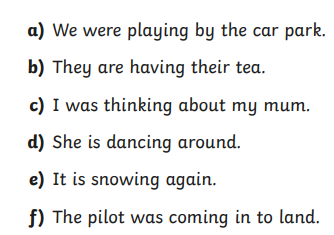 2)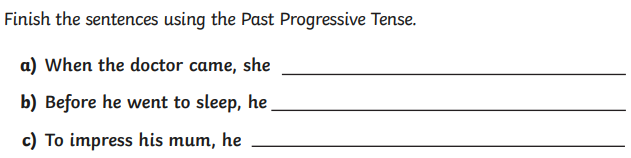 3)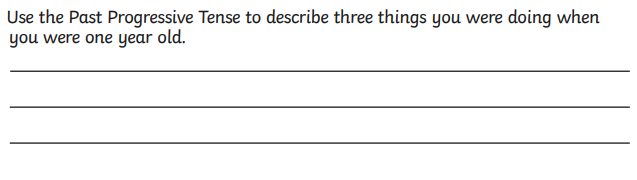 